Муниципальное бюджетное общеобразовательное учреждение «Степановская средняя общеобразовательная школа»Верхнекетский район Томская область 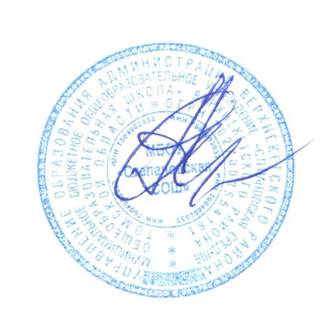 УТВЕРЖДАЮдиректор МБОУ «Степановская СОШ» 	___________	 А.А. АндреевПриказ от  30.08 2018 г.  № 121/1РАБОЧАЯ    ПРОГРАММАпо технологии  6 классКоличество часов - 68Учитель  Коптыгина Н.В. Программа разработана на основе рабочей программы по  Технологии 5-9 классы / (универсальная линия) Алгоритм успеха. ФГОС. /Н.В.Синица, П.С. Самородский. - М.: Вентана-Граф, 2015. Предметная линия учебников «Технология. Технологии ведения дома». 6 класс. ФГОС./ Н.В.Синица, П.С. Самородский, В. Д. Симоненко, издательство: М.: Вентана-Граф   2016 г.2018 г.Пояснительная запискаПрограмма по учебному предмету «Технология» разработана на основе Фундаментального ядра содержания общего образования и требований к результатам освоения основной образовательной программы основного общего образования, представленных в федеральном государственном образовательном стандарте основного общего образования второго поколения.Программа включает общую характеристику учебного предмета «Технология», личностные, метапредметные и предметные результаты его освоения, содержание курса, примерное тематическое планирование с определением основных видов учебной деятельности, описание учебно-методического и материально-технического обеспечения образовательного процесса, планируемые результаты изучения учебного предмета.Рабочая программа по направлению «Технология. Технологии ведения дома» для учащихся 6 класса составлена в соответствии со следующими нормативно-правовыми и инструктивно-методическими документами:Федеральный Закон «Об образовании в Российской Федерации» (от 29.12. . № 273-ФЗ);Федеральный Закон от 01.12.2007 г. № 309 (ред. от 23.07.2013 г.) «О внесении изменений в отдельные законодательные акты Российской Федерации в части изменения и структуры Государственного образовательного стандарта»;Областной закон от 14.11.2013 г. № 26-ЗС «Об образовании в Ростовской области»;Приказ Минобразования России от 05.03.2004 г. № 1089 «Об утверждении федерального компонента государственных образовательных стандартов начального общего, основного общего и среднего (полного) общего образования»;Приказ Минобрнауки России от 31.03.2014 г. № 253 «Об утверждении федерального перечня учебников, рекомендуемых к использованию при реализации имеющих государственную аккредитацию образовательных программ начального общего, основного общего, среднего общего образования на 2014-2015 учебный год»;Приказ Минобразования России от 09.03.2004 г. № 1312 «Об утверждении федерального базисного учебного плана и примерных учебных планов для образовательных учреждений Российской Федерации, реализующих программы общего образования»;Приказ Министерства образования и науки Российской Федерации от 31 декабря . № 1577 «О внесении изменений в федеральный государственный образовательный стандарт основного общего образования, утвержденный приказом Министерства образования и науки Российской Федерации от 17 декабря . № 1897»;Приказ Министерства образования и науки Российской Федерации от 31 декабря . № 1578 «О внесении изменений в федеральный государственный образовательный стандарт среднего общего образования, утвержденный приказом Министерства образования и науки Российской Федерации от 17 мая . № 413»Примерная программа основного общего образования по направлению «Технология. Обслуживающий труд»;Федеральный перечень учебников, рекомендованных (допущенных) к использованию в образовательном процессе в образовательных учреждениях, реализующих программы общего образования; Требования к оснащению образовательного процесса в соответствии с содержательным наполнением учебных предметов федерального компонента государственного образовательного стандарта.           В ней соблюдается преемственность с федеральным государственным образовательным стандартом начального общего образования; учитываются возрастные  и психологические особенности школьников, обучающихся на ступени основного общего образования, учитываются межпредметные связи.           Рабочая программа по технологии разработана на основе примерной программы общего образования по предмету «Технология» для 6 классов, авторской программы по учебному предмету "Технология" для 5-8(9) классов  (универсальная линия), авторы: Н.В.Синица, П.С. Самородский (М., издательский центр «Вентана-Граф», 2015), методического пособия для учителя Н.В. Синица (М. издательский центр «Вентана-Граф», 2016), Концепции духовно-нравственного развития и воспитания личности гражданина России.Учебный предмет «Технология» является необходимым компонентом общего образования школьников. Его содержание предоставляет обучающимся возможность войти в мир искусственной, созданной людьми среды техники и технологий, называемой техносферой и являющейся главной составляющей окружающей человека действительности.Рабочая программа по технологии для 6 класса (68 часов, 2 час в неделю)  конкретизирует содержание блоков образовательного стандарта, дает распределение учебных часов по крупным разделам курса и последовательность их изучения. Кроме того, программа содержит перечень мини-проектов  по каждому разделу.Федеральный базисный план отводит 68 часов для образовательного изучения технологии в 6 классе из расчёта 2 часа в неделю.В соответствии с этим реализуется технология в 6 классе в объеме 68 часов.          Основной формой организации учебного процесса является сдвоенный урок, который позволяет организовать практическую творческую и проектную деятельность, причем проекты могут выполняться учащимися как в специально выделенное в программе время, так и интегрироваться с другими разделами программы, а также учебно-практическая деятельность учащихся. Ведущей структурной моделью для организации занятий по технологии является комбинированный урок — учебно-практическая деятельность. Приоритетными методами являются упражнения, лабораторно-практические и практические работы, выполнение проектов. Все виды практических работ в данной программе направлены на освоение различных технологий: проблемного обучения, проектной деятельности, личностно-ориентированного обучения, элементы здоровьесберегающей технологии.            Для практических работ в соответствии с имеющимися возможностями выбирается такой объект или тема проекта для обучающихся, чтобы обеспечить обхват всей совокупности рекомендуемых в программе технологических операций. При этом учитывается посильность объекта труда для обучающихся соответствующего возраста, а также его общественную или личную ценность.При организации творческой или проектной деятельности учащихся очень важно акцентировать их внимание на потребительском назначении того изделия, которое они выдвигают в качестве творческой идеи. Смысл проектного обучения заключается в самостоятельном освоении школьниками учебного материала в процессе выполнения проектов. Проектное обучение создает условия для творческой самореализации учащихся, в познавательной и преобразовательной деятельности, способствует развитию их интеллектуальных способностей, самостоятельности, ответственности, умений планировать, принимать решения, оценивать результаты. Учащиеся приобретают опыт разрешения реальных проблем в будущей самостоятельной жизни.К концу учебного года каждый школьник выполнит комплексный творческий проект, состоящий из четырех мини-проектов, предусмотренных в каждом разделе. На заключительном занятии он представит проект в виде портфолио и электронной презентации.Обучение технологии предполагает широкое использование межпредметных связей. Это связи с алгеброй и геометрией при проведении расчётных операций и графических построений; с химией при изучении свойств конструкционных и текстильных материалов, пищевых продуктов; с физикой при изучении механических характеристик материалов, устройства и принципов работы машин, механизмов приборов, видов современных технологий; с историей и искусством при изучении технологий художественно-прикладной обработки материалов. При этом возможно проведение интегрированных занятий в рамках отдельных разделов. УМК:Н.В.Синица, П.С. Самородский. Программа.  Предметная линия учебников «Технология» для 5-8(9)  классов (универсальная линия).  М.: издательский центр «Вентана-Граф», 2015 г. Н.В. Синица. «Технология. Технологии ведения дома»  для обучающихся 6 класса общеобразовательных организаций,  М.: издательский центр «Вентана-Граф», 2015 г.Н.В. Синица. Рабочая тетрадь для обучающих 6 класса, М.: издательский центр «Вентана-Граф», 2016 г.Н.В. Синица. «Технология. Технологии ведения дома». 6 класс. Учебно-методическое пособие, М.: издательский центр «Вентана-Граф», 2016 г.Интернет ресурсы:https://infourok.ru/programma-tehnologiya-tehnologii-vedeniya-doma-klass-fgos-248487.htmlhttp://www.cross-kpk.ru/ims/02908/knigi/test5_7/tehnolog.htmlhttp://nsportal.ru/shkola/tekhnologiya/library?pagehttp://nsportal.ru/shkola/tekhnologiya/library/2015/11/03/rabochaya-programma-po-tehnologii-dlya-5-8-klassa-po-fgosЦель:овладение общетрудовыми и специальными умениями, необходимыми для поиска и использования  технологической информации, проектирования и создания продуктов труда, ведения домашнего хозяйства, развитие познавательных интересов, технического мышления, пространственного воображения, интеллектуальных, творческих, коммуникативных и организаторских способностей; в соответствии со стандартами второго поколения.Задачи:  овладение общетрудовыми и специальными умениями, необходимыми для проектирования и создания продуктов труда, ведения домашнего хозяйства;воспитание  трудолюбие, бережливость, аккуратность, целеустремлённость, предприимчивость, ответственность за результаты своей деятельности, уважительное отношение к людям различных профессий и результатам их труда;обучение применению в практической деятельности знаний, полученных при изучении основ наук.формирование у обучающихся опыта самостоятельной проектно- исследовательской деятельности;формирование системы универсальных учебных действий.Содержание учебного предметаТематическое планированиеКалендарно-тематическое планированиеПланируемые результаты освоения учебного предмета При изучении технологии в основной школе обеспечивается достижение личностных, метапредметных и предметных результатов.       Личностными результатами освоения учащимися основной школы программы «Технология», направление «Технологии ведения дома», являются:- проявление познавательных интересов и активности в данной области предметной технологической деятельности;- выражение желания учиться и трудиться в промышленном производстве для удовлетворения текущих и перспективных потребностей;- развитие трудолюбия и ответственности за качество своей деятельности;- овладение установками, нормами и правилами научной организации умственного и физического труда;- самооценка своих умственных и физических способностей для труда в различных сферах с позиций будущей социализации и стратификации;- становление профессионального самоопределения в выбранной сфере профессиональной деятельности;- бережное отношение к природным и хозяйственным ресурсам;- готовность к рациональному ведению домашнего хозяйства;- проявление технико-технологического и экономического мышления при организации своей деятельности;Метапредметными результатами освоения учащимися основной школы программы «Технология», направление «Технологии ведения дома», являются:-  планирование процесса познавательно-трудовой деятельности;-  комбинирование известных алгоритмов технического и технологического творчества в ситуациях, не предполагающих стандартного применения одного из них;- проявление нестандартного подхода к решению учебных и практических задач в процессе моделирования изделия или технологического процесса;-  мотивированный отказ от образца объекта труда при данных условиях, поиск новых решений возникшей технической или организационной проблемы;- самостоятельная организация и выполнение различных творческих работ по созданию технических изделий;- виртуальное и натурное моделирование технических и технологических процессов объектов;-  приведение примеров, подбор аргументов, формулирование обоснованных выводов по обоснованию технико-технологического и организационного решения; отражение в устной или письменной форме результатов своей деятельности;-  выявление потребностей, проектирование и создание объектов, имеющих потребительную стоимость;-  выбор для решения познавательных и коммуникативных задач различных источников информации, включая энциклопедии, словари, интернет-ресурсы и другие базы данных;- использование дополнительной информации при проектировании и создании объектов, имеющих личностную или общественно значимую потребительную стоимость;- согласование и координация совместной познавательно-трудовой деятельности с другими ее участниками;-  объективное оценивание вклада своей познавательно-трудовой деятельности в решение общих задач коллектива;- оценивание своей познавательно-трудовой деятельности с точки зрения нравственных, правовых норм, эстетических ценностей по принятым в обществе и коллективе требованиям и принципам;- диагностика результатов познавательно-трудовой деятельности по принятым критериям и показателям;- обоснование путей и средств устранения ошибок или разрешения противоречий в выполняемых технологических процессах;- соблюдение норм и правил культуры труда в соответствии с технологической культурой производства;-  соблюдение норм и правил безопасности познавательно-трудовой деятельности и созидательного труда.     Предметными результатами освоения учащимися основной школы программы «Технология», направление «Технологии ведения дома» являются: в познавательной сфере:- формирование целостного представления о техносфере; - рациональное использование учебной и дополнительной технической и       технологической информации для проектирования и создания объектов труда;- практическое освоение обучающимися основ проектно-исследовательской деятельности;- оценка технологических свойств материалов и областей их применения;- ориентация в имеющихся и возможных технических средствах и технологиях создания объектов труда;- владение алгоритмами и методами решения технических и технологических задач;- классификация видов и назначения методов получения и преобразования материалов, энергии информации, объектов живой природы и социальной среды, а также соответствующих технологий промышленного производства;- распознавание видов, назначения материалов, инструментов и оборудования, применяемого в техническом труде;- владение кодами и методами чтения и способами графического представления технической и технологической информации;- применение общенаучных знаний по предметам естественно-математического цикла в подготовке и осуществлении технологических процессов для обоснования и аргументации рациональности деятельности;- овладение способами научной организации труда, формами деятельности, соответствующими культуре труда и технологической культуре производства;- применение элементов прикладной экономики при обосновании технологий и проектов;в трудовой сфере: - планирование технологического процесса и процесса труда;- подбор материалов с учетом характера объекта труда и технологии;- проведение необходимых опытов и исследований при подборе материалов и проектировании объекта труда;- подбор инструментов и оборудования с учетом требований технологии и материально-энергетических ресурсов;- проектирование последовательности операций и составление операционной карты работ;- выполнение технологических операций с соблюдением установленных норм, стандартов и ограничений;- соблюдение норм и правил безопасности труда и пожарной безопасности;- соблюдение трудовой и технологической дисциплины;- обоснование критериев и показателей качества промежуточных и конечных результатов труда;- выбор и использование кодов и средств представления технической и технологической информации и знаковых систем (текст, таблица, схема, чертеж, эскиз, технологическая карта и др.) в соответствии с коммуникативной задачей, сферой и ситуацией общения;- подбор и применение инструментов приборов и оборудования в технологических процессах с учетом областей их применения;- контроль промежуточных и конечных результатов труда по установленным критериям и показателям с использованием контрольных и мерительных инструментов;- выявление допущенных ошибок в процессе труда и обоснование способов их исправления;- документирование результатов труда и проектной деятельности;- расчет себестоимости продукта труда;- экономическая оценка возможной прибыли с учетом сложившейся ситуации на рынке товаров и услуг;в  мотивационной сфере:- оценивание своей способности и готовности к труду в конкретной предметной деятельности;- оценивание своей способности и готовности к предпринимательской деятельности;- выбор профиля технологической подготовки в старших классах полной средней школы или профессии в учреждениях начального профессионального или среднего специального обучения;- выраженная готовность к труду в сфере материального производства;- согласование своих потребностей и требований с другими участниками познавательно-трудовой деятельности;- осознание ответственности за качество результатов труда;- наличие экологической культуры при обосновании объекта труда и выполнении работ;- стремление к экономии и бережливости в расходовании времени, материалов, денежных средств и труда;в  эстетической сфере: - дизайнерское проектирование технического изделия;- моделирование художественного оформления объекта труда;- разработка варианта рекламы выполненного технического объекта;- эстетическое и рациональное оснащение рабочего места с учетом требований эргономики и научной организации труда;- опрятное содержание рабочей одежды;в коммуникативной сфере: - формирование рабочей группы для выполнения технического проекта с учетом общности интересов и возможностей будущих членов трудового коллектива;- выбор знаковых систем и средств для кодирования и оформления информации в процессе коммуникации;- оформление коммуникационной и технологической документации с учетом требований действующих стандартов;- публичная презентация и защита проекта технического изделия;- разработка вариантов рекламных образов, слоганов и лейблов;- потребительская оценка зрительного ряда действующей рекламы;в физиолого-психологической сфере: - развитие способностей к моторике и координации движений рук при работе с ручными инструментами и выполнении станочных операций;- достижение необходимой точности движений при выполнении различных технологических операций;- соблюдение требуемой величины усилия, прикладываемого к инструменту с учетом технологических требований;- сочетание образного и логического мышления в процессе проектной деятельности.   В результате изучения технологии учащиеся  ознакомятся: - с ролью технологий в развитии человечества, механизацией труда, технологической культурой производства;- функциональными и стоимостными характеристиками предметов труда и технологий, себестоимостью продукции, экономией сырья, энергии, труда;- элементами домашней экономики, бюджетом семьи, предпринимательской деятельностью, рекламой, ценой, доходом, прибылью;- экологическими требованиями к технологиям, социальными последствиями применения технологий;- предметами потребления, материальным изделием или нематериальной услугой, дизайном, проектом, конструкцией;- методами обеспечения безопасности труда, культурой труда, этикой общения на производстве;- информационными технологиями в производстве и сфере услуг, перспективными технологиями; овладеют:                                                                                                                              - основными методами и средствами преобразования и использования материалов, энергии, информационной преобразующей, творческой деятельности;- умением распознавать  и  оценивать свойства конструкционных, текстильных и поделочных материалов;- умением выбирать инструменты, приспособления и оборудование для выполнения работ, находить необходимую информацию в различных источниках, в том числе с использованием компьютера;- навыками чтения и составления конструкторской и технологической документации, измерения параметров технологического процесса и продукта труда; выбора, проектирования, конструирования;- навыками подготовки, организации и планирования трудовой деятельности на рабочем месте с учётом  имеющихся ресурсов и условий, соблюдения культуры труда;                                                                                                                              - навыками организации рабочего места с соблюдением требований безопасности труда и правил пользования инструментами, приспособлениями, оборудованием;- навыками выполнения технологических операций с использованием ручных инструментов, приспособлений, машин, оборудования;- умением разрабатывать учебный творческий проект, изготовлять изделия или получать продукты с использованием освоенных технологий;умением соотносить личные потребности с требованиями, предъявляемыми различными массовыми профессиями к личным качествам человека.Критерии оценки знаний учащихся:При устной проверке.Оценка «5» ставится, если учащийся:полностью усвоил учебный материал;умеет изложить учебный материал своими словами;самостоятельно подтверждает ответ конкретными примерами;правильно и обстоятельно отвечает на дополнительные вопросы учителя.Оценка «4» ставится, если учащийся:в основном усвоил учебный материал;допускает незначительные ошибки при его изложении своими словами;подтверждает ответ конкретными примерами;правильно отвечает на дополнительные вопросы учителя.Оценка «3» ставится, если учащийся:не усвоил существенную часть учебного материала;допускает значительные ошибки при его изложении своими словами;затрудняется подтвердить ответ конкретными примерами;слабо отвечает на дополнительные вопросы учителя.Оценка «2» ставится, если учащийся:почти не усвоил учебный материал;не может изложить учебный материал своими словами;не может подтвердить ответ конкретными примерами;не отвечает на большую часть дополнительных вопросов учителя.Оценка «1» ставится, если учащийся:полностью не усвоил учебный материал;не может изложить учебный материал своими словами;не может ответить на дополнительные вопросы учителя.При выполнении практических работ.Оценка «5» ставится, если учащийся:творчески планирует выполнение работы;самостоятельно и полностью использует знания программного материала;правильно и аккуратно выполняет задания;умеет пользоваться справочной литературой, наглядными пособиями, машинами, приспособлениями  и другими средствами.Оценка «4» ставится, если учащийся:правильно планирует выполнение работы;самостоятельно и полностью использует знания программного материала;в основном правильно и аккуратно выполняет задания;умеет пользоваться справочной литературой, наглядными пособиями, машинами, приспособлениями  и другими средствами. Оценка «3» ставится, если учащийся:допускает ошибки при планировании  выполнения работы;не может самостоятельно использовать значительную часть знаний программного материала;допускает ошибки и не аккуратно выполняет задания;затрудняется самостоятельно пользоваться справочной литературой, наглядными пособиями, машинами, приспособлениями  и другими средствами.Оценка «2» ставится, если учащийся:не может правильно спланировать выполнение работы;не может использовать знаний программного материала;допускает грубые ошибки и не аккуратно выполняет задания;не может самостоятельно пользоваться справочной литературой, наглядными пособиями, машинами, приспособлениями  и другими средствами.Оценка «1» ставится, если учащийся:не может спланировать выполнение работы;не может использовать знаний программного материала;отказывается выполнять задания.При выполнении творческих и проектных работПри выполнении тестов, контрольных работОценка «5» ставится, если учащийся:     выполнил   90 - 100 % работыОценка «4» ставится, если учащийся:     выполнил   70 - 89 % работыОценка «3» ставится, если учащийся:     выполнил   30 - 69 % работыОценка «2» ставится, если учащийся:     выполнил   до 30 % работы Используемые виды, методы и формы контроля позволяют получать данные о предварительных, текущих, промежуточных и итоговых результатах учебно-воспитательного процесса, оценивать их путем сопоставления с планируемыми результатами, вносить в учебный процесс необходимую корректировку и намечать пути его дальнейшего совершенствования. Контрольно - измерительные материалыПрактические работы.Творческий проект по разделу «Интерьер жилого дома».Творческий проект по разделу «Кулинария».Творческий проект по разделу «Создание изделий из текстильных материалов».Творческий проект по разделу «Художественные ремёсла».Презентация и защита творческого проекта.№ п/пНаименование раздела/темыКоличество часовСодержаниеПланируемые результатыобучения1.Технологии домашнего хозяйства.Технологии творческой опытнической деятельности6Интерьер жилого дома. Комнатные растения в интерьере.  Реализация этапов выполнения творческого проекта. Выполнение требований к готовому изделию. Расчет затрат на изготовление проекта.Личностные:Формирование мотивации и самомотивации изучения предмета, познавательного интереса, проектной деятельности, нравственно-этическая ориентацияМетапредметные:Познавательные: умение работать с информацией, определение понятий, сопоставление, анализ, построение цепи рассуждений. Умение вести исследовательскую  и проектную деятельность,смысловое чтение. Регулятивные: целеполагание, планирование, рефлексия, волевая регуляция.Коммуникативные: диалог, сотрудничество, умение ставить вопросы2.Создание изделий из текстильных материалов. Технологии творческой опытнической деятельности30Свойства текстильных материалов. Конструирование швейных изделий. Моделирование швейных изделий. Швейная машина. Технология  изготовления швейных изделий.Классификация текстильных химических волокон. Способы их получения. Виды и свойства искусственных и синтетических тканей. Виды нетканых материалов из химических волокон. Профессия оператор в производстве химических волокон.Понятие о плечевой одежде. Понятие об одежде с цельнокроеным и втачным рукавом. Определение размеров фигуры человека. Снятие мерок для изготовления плечевой одежды. Построение чертежа основы плечевого изделия с цельнокроеным рукавом.Понятие о моделировании одежды. Моделирование формы выреза горловины. Моделирование плечевой одежды с застёжкой на пуговицах. Моделирование отрезной плечевой одежды. Приёмы изготовления выкроек дополнительных деталей изделия: подкройной обтачки горловины спинки подкройной обтачки горловины переда, подборта. Подготовка выкройки к раскрою. Профессия художник по костюму. Последовательность подготовки ткани к раскрою. Правила раскладки выкроек на ткани. Правила раскроя. Выкраивание деталей из прокладки. Критерии качества кроя. Правила безопасной работы иглами и булавками.Понятие о дублировании деталей кроя. Технология соединения деталей. Правила безопасной работы утюгом. Способы переноса линии выкройки на детали кроя с помощью прямых копировальных стежков. Основные операции при ручных работах: временное соединение мелкой детали с крупной – примётывание; временное ниточное закрепление стачных и вывернутых краёв – вымётывание.Устройство швейной иглы. Неполадки, связанные с неправильной установкой иглы, её поломкой. Замена машинной иглы. Неполадки, связанные с неправильным натяжением ниток: петляние сверху и снизу, слабая и стянутая строчка. Назначение и правила использования регулятора натяжения верхней нитки. Уход за швейной машиной: чистка и смазка движущихся и вращающихся частей. Приспособления к швейной машине. Технология обмётывания петель и пришивания пуговицы с помощью швейной машины.Основные машинные операции: присоединение мелкой детали к крупной – притачивание. Соединение деталей по кругу споследующим вывёртыванием – обтачивание. Обработка припусков на швы перед вывёртыванием. Классификация машинных швов: соединительные (обтачной шов)Обработка мелких деталей швейного изделия. Вырезание подкройной обтачки, косой бейки.Подготовка и проведение примерки плечевой одежды с цельнокроеным  рукавом. Устранение дефектов после примерки.Последовательность изготовления плечевой одежды с цельнокроеным рукавом. Технология обработки плечевых швов, нижних срезов рукавов. Обработка боковых швов. Обработка нижнего среза изделия. Окончательная отделка изделия.Личностные:Формирование мотивации и самомотивации изучения темы, смыслообразование, развитие готовности к самостоятельным действиям, проявление технико-технологического и экономического мышления, реализация творческого потенциала, развитие готовности к самостоятельным действиям, развитие трудолюбия и ответственности за качество своей деятельности.  Познавательные: сопоставление, рассуждение, классифицикация, умение объяснять процессы, анализ, выбор способов решения задачи, поиск информации. Регулятивные: целеполагание, анализ ситуации и моделирование, планирование, рефлексия, волевая регуляция, оценка и самооценка. Коммуникативные: диалог, монолог, организация учебного сотрудничества3.Кулинария. Технологии творческой опытнической деятельности16Пищевая ценность рыбы. Содержание в них белков, жиров, углеводов, витаминов. Виды рыбных продуктов. Маркировка консервов.Признаки доброкачественности рыбы. Условия и сроки хранения рыбной продукции. Оттаивание рыбы. Вымачивание солёной рыбы. Разделка рыбы. Санитарные требования при обработке рыбы. Тепловая обработка рыбы.Технология приготовления блюд из рыбы. Подача готовых блюд. Требования к качеству готовых блюд.Пищевая ценность нерыбных продуктов моря. Содержание в них белков, жиров, углеводов, витаминов. Виды нерыбных продуктов моря, продуктов из них. Маркировка консервов.Технология приготовления блюд из нерыбных продуктов моря. Подача готовых блюд. Требования к качеству готовых блюд.Значение мясных блюд в питании. Виды мяса и субпродуктов. Признаки доброкачественности мяса. Органолептические методы определения доброкачественности мяса. Условия и сроки хранения мясной продукции. Оттаивание мороженого мяса. Подготовка мяса к тепловой обработке. Санитарные требования при обработке мяса. Оборудование и инвентарь, применяемые при механической и тепловой обработке мяса. Виды тепловой обработки мяса.       Технология приготовления блюд из мяса. Определение качества термической обработки мясных блюд. Подача готовых блюд к столу. Гарниры к мясным блюдам.Виды домашней и сельскохозяйственной птицы и их кулинарное употребление. Способу определения качества птицы. Подготовка птицы к тепловой обработке. Способы разрезания птицы на части. Оборудование и инвентарь, применяемые при механической и тепловой обработке птицы.Виды тепловой обработки птицы. Технология приготовления блюд из птицы. Оформление готовых блюд и подача их к столу.Значение супов рационе питания. Технология приготовления бульонов, используемых при приготовлении заправочных супов. Виды заправочных супов. Технология приготовления щей, борща, рассольника, солянки, овощных супов и супов с крупами и мучными изделиями. Оценка готового блюда. Оформление готового супа и подача к столу.Меню обеда. Сервировка стола к обеду. Особенности сервировки стола к завтраку. Набор столового белья, приборов и посуды для обеда. Подача блюд. Правила поведения за столом и пользования столовыми приборами.Личностные:формирование мотивации и самомотивации изучения темы, смыслообразование, экологическое сознание, овладение установками, нормами и правилами научной организации умственного и физического труда.Познавательные: сопоставление, рассуждение, анализ, построение цепи рассуждений, поиск информации, работа с таблицами. Регулятивные: целеполагание, анализ ситуации и моделирование, планирование, рефлексия, волевая регуляция, оценка и самооценка. Коммуникативные: диалог, монолог, организация учебного сотрудничества4.Художественные ремесла. Технологии творческой опытнической деятельности16Краткие сведения из истории старинного рукоделия – вязания. Вязаные изделия в современной моде. Материалы и инструменты для вязания.  Виды крючков и спиц. Правила подбора инструментов в зависимости от вида изделия и толщины ниток. Организация рабочего места при вязании. Расчёт количества петель для изделия. Условные обозначения, применяемые при вязании крючком. Вязание полотна: начало вязания вязание рядами, основные способы вывязывания петель, закрепление вязания. Вязание по кругу: основное кольцо. Способы вязания по кругу: по спирали, кругами. Профессия вязальщица текстильно-галантерейных изделий.Оренбургский пуховязальный промысел. Вязание спицами узоров из лицевых и изнаночных петель узоров с условными обозначениями: набор петель на спицы, применение схем узоров с условными обозначениями. Кромочные, лицевые и изнаночные петли. Вязание полотна лицевыми и изнаночными петлями. Вязание цветных узоров. Создание схем узоров. Профессия художник в области декоративно-прикладного искусства.Личностные:формирование мотивации и самомотивации выполнения проекта, смыслообразование, развитие готовности к самостоятельным действиям, реализация творческого потенциала в предметно-практической деятельности, развитие трудолюбия и ответственности за качество своей деятельности, проявление технико-технологического и экономического мышления.Познавательные: сопоставление, анализ, выбор способов решения задачи, умение делать выводы, прогнозировать, умение работать по алгоритму (плану). Регулятивные: целеполагание, анализ ситуации и моделирование, планирование, рефлексия, волевая регуляция, оценка и самооценка.Коммуникативные: диалог, организация учебного сотрудничества5.Технологии творческой и опытнической деятельности20Понятие о творческой проектной деятельности, индивидуальных и коллективных творческих проектах. Цель и задачи проектной деятельности в 6 классе. Составные части творческого проекта шестиклассников.Этапы выполнения проекта. Поисковый (подготовительный) этап: выбор темы проекта, обоснование необходимости изготовления изделия, формулирование требований к проектируемому изделию. Разработка нескольких вариантов изделия и выбор наилучшего. Технологический этап: разработка конструкции и технологии изготовления изделия, подбор материалов и инструментов, организация рабочего места, изготовление изделия с соблюдением правил безопасной работы, подсчёт затрат на изготовление. Заключительный (аналитический) этап: окончательный контроль готового изделия. Испытание изделия. Анализ того, что получилось, а что нет. Защита проекта.Личностные: Формирование мотивации и самомотивации выполнения проекта, смыслообразование, развитие готовности к самост.действиям, реализация творческого потенциала в предметно-практической деятельности, самооценка умственных и физических способностей для труда в различных сферах с позиций будущей       социализации.Познавательные: сопоставление, умение делать выводы. Регулятивные: целеполагание, анализ ситуации и моделирование, планирование, рефлексия, волевая регуляция, оценка и самооценка.Коммуникативные: диалог, проявление инициативы, дискуссия, сотрудничество, умения слушать и выступать№ п/пНаименование раздела/темыКоличество часовВ том числе творческие проекты№ п/пНаименование раздела/темы6 класс6 класс1.Технологии домашнего хозяйства. 412.Создание изделий из текстильных материалов2213.Кулинария1414.Художественные ремесла815.Технологии творческой и опытнической деятельности20№ п/пТема урокаКоличество часовДата планДата фактРаздел 1. Технологии домашнего хозяйства - 4 часаТехнологии творческой и опытнической деятельности - 2 часаРаздел 1. Технологии домашнего хозяйства - 4 часаТехнологии творческой и опытнической деятельности - 2 часаРаздел 1. Технологии домашнего хозяйства - 4 часаТехнологии творческой и опытнической деятельности - 2 часаРаздел 1. Технологии домашнего хозяйства - 4 часаТехнологии творческой и опытнической деятельности - 2 часаРаздел 1. Технологии домашнего хозяйства - 4 часаТехнологии творческой и опытнической деятельности - 2 часа1Вводный урок. Техника безопасности12Интерьер жилого дома13,4Комнатные растения в интерьереВходной контроль (тестирование)25,6Творческий проект по разделу «Интерьер жилого дома». 2Раздел 2.  Создание изделий из текстильных материалов – 22 часа Технологии творческой и опытнической деятельности – 8 часовРаздел 2.  Создание изделий из текстильных материалов – 22 часа Технологии творческой и опытнической деятельности – 8 часовРаздел 2.  Создание изделий из текстильных материалов – 22 часа Технологии творческой и опытнической деятельности – 8 часовРаздел 2.  Создание изделий из текстильных материалов – 22 часа Технологии творческой и опытнической деятельности – 8 часовРаздел 2.  Создание изделий из текстильных материалов – 22 часа Технологии творческой и опытнической деятельности – 8 часов7,8Виды и свойства текстильных материалов  из химических волокон29,10,11,12Конструирование плечевой одежды с цельнокроеным коротким рукавом413,14Моделирование плечевой одежды215,16Раскрой плечевого  изделия 217,18Ручные швейные работы219,20Дефекты машинной строчки. Приспособления к швейной машине221,22Машинные работы223,24Обработка мелких деталей225,26Подготовка и проведение примерки227,28Технология изготовления плечевого  изделий229,3031,3233,34 35,36Творческий проект по разделу «Создание изделий из текстильных материалов»8Раздел 3.  Кулинария - 14 часов     Технологии творческой и опытнической деятельности – 2 часаРаздел 3.  Кулинария - 14 часов     Технологии творческой и опытнической деятельности – 2 часаРаздел 3.  Кулинария - 14 часов     Технологии творческой и опытнической деятельности – 2 часаРаздел 3.  Кулинария - 14 часов     Технологии творческой и опытнической деятельности – 2 часаРаздел 3.  Кулинария - 14 часов     Технологии творческой и опытнической деятельности – 2 часа37,38Блюда из рыбы239,40Блюда из нерыбных продуктов моря. 241,42Технология первичной и тепловой обработки мяса. 243,44Приготовление блюд из мяса245,46 Блюда из птицы247,48Заправочные супы249,50 Приготовление обеда.Сервировка стола к обеду251,52Творческий проект по разделу «Кулинария»2Раздел 4.  Художественные ремесла - 8 часовТехнологии творческой и опытнической деятельности - 8 часовРаздел 4.  Художественные ремесла - 8 часовТехнологии творческой и опытнической деятельности - 8 часовРаздел 4.  Художественные ремесла - 8 часовТехнологии творческой и опытнической деятельности - 8 часовРаздел 4.  Художественные ремесла - 8 часовТехнологии творческой и опытнической деятельности - 8 часовРаздел 4.  Художественные ремесла - 8 часовТехнологии творческой и опытнической деятельности - 8 часов53,54Основные виды петель при вязании крючком Вязание полотна.255,56Вязание по кругу257,58Вязание спицами узоров из лицевых и изнаночных петельПромежуточная аттестация (тест)259,60   Вязание цветных узоров261,62 63,64Творческий проект по разделу «Художественные ремесла»465,66Подготовка к защите творческого проекта 267,68Защита творческого проекта2Технико-экономические требованияОценка «5»ставится, если учащийся:Оценка «4»ставится, если учащийся:Оценка «3»ставится, если учащийся:Оценка «2»ставится, если учащийся:Защита проектаОбнаруживает полноесоответствиесодержания доклада ипроделанной работы.Правильно и четкоотвечает на всепоставленныевопросы. Умеетсамостоятельноподтвердитьтеоретическиеположенияконкретнымипримерами.Обнаруживает, восновном, полноесоответствиедоклада ипроделаннойработы. Правильнои четко отвечаетпочти на всепоставленныевопросы. Умеет, в основном,самостоятельноподтвердитьтеоретическиеположенияконкретнымипримерамиОбнаруживаетнеполноесоответствиедоклада ипроделаннойпроектной работы.Не может  правильно и четко ответить на отдельныевопросы.Затрудняетсясамостоятельноподтвердитьтеоретическоеположениеконкретнымипримерами.Обнаруживает незнание большей частипроделанной проектной работы.Не может правильно и четко ответить на многие вопросы.Не может подтвердить теоретические положения конкретными примерами.Оформление проектаПечатный вариант.Соответствиетребованиямпоследовательностивыполнения проекта.Грамотное, полноеизложение всехразделов.Наличие и качество наглядныхматериалов(иллюстрации,зарисовки,фотографии, схемы и т.д.). Соответствиетехнологическихразработоксовременнымтребованиям.Эстетичностьвыполнения.Печатный вариант.Соответствиетребованиямвыполненияпроекта.Грамотное, восновном, полноеизложение всехразделов.Качественное,неполное количествонаглядныхматериалов.Соответствиетехнологическихразработоксовременнымтребованиям.Печатный вариант. Неполное соответствие требованиям проекта. Не совсем грамотное изложение разделов. Некачественные наглядные материалы. Неполное соответствие технологических разработок v современным требованиям.Рукописныйвариант.Не соответствиетребованиямвыполненияпроекта.Неграмотноеизложение всехразделов.Отсутствиенаглядныхматериалов.Устаревшиетехнологииобработки.ПрактическаянаправленностьВыполненное изделие соответствует и можетиспользоваться по назначению, предусмотренному при разработке проекта.Выполненное изделие соответствует и можетиспользоваться по назначению и допущенные отклонения в проекте не имеют принципиального значения.Выполненное изделие имеет отклонение от указанного назначения, предусмотренного в  проекте, но может  использоваться  в другом практическом применении.Выполненное изделие не соответствует и не может использоваться по назначению.Соответствие технологии выполненияРабота выполнена в соответствии стехнологией.Правильностьподборатехнологическихопераций при проектированииРабота выполнена в соответствии с технологией, отклонение от указанных  инструкционных карт не имеют принципиального значенияРабота выполнена с отклонением от технологии, но изделие может быть использовано по назначениюОбработка изделий (детали) выполнена с грубыми отклонениями от  технологии, применялись не предусмотренные операции, изделие бракуетсяКачествопроектногоизделияИзделие выполнено в соответствии эскизу чертежа. Размеры выдержаны. Отделка выполнена в соответствии с требованиями предусмотренными в проекте. Эстетический внешний вид изделияИзделие выполнено в соответствии эскизу, чертежу, размеры выдержаны, но качество отделки ниже требуемого, в основном внешний вид изделия не ухудшаетсяИзделие выполнено по чертежу и эскизу с небольшими отклонениями, качество отделки удовлетворительно, ухудшился внешний вид изделия, но может быть использован по назначениюИзделие выполнено с отступлениями от чертежа, не соответствует эскизу. Дополнительная доработка не может привести к возможности использования изделияСОГЛАСОВАНО                                                      Заместитель директора по УМРРезвых Т.П. /_________________/« 30» августа 2018 годаПРИНЯТОРешение педагогического советаМБОУ «Степановская СОШ» от « 30» августа 2018 г. протокол № 1